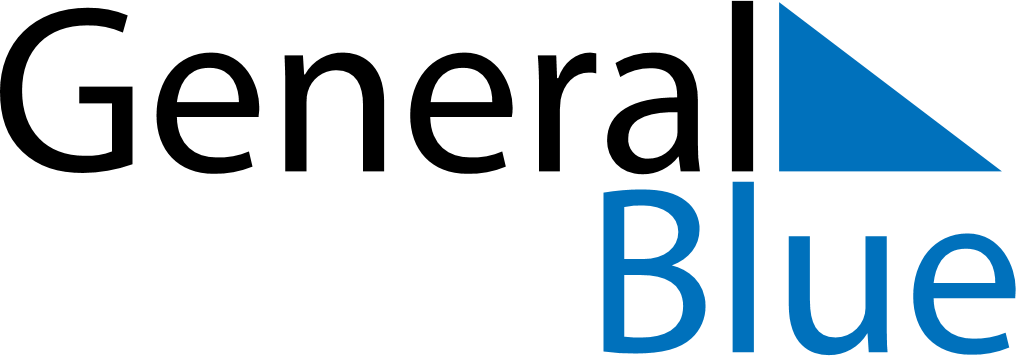 2029202920292029202920292029CroatiaCroatiaCroatiaCroatiaCroatiaCroatiaCroatiaJanuaryJanuaryJanuaryJanuaryJanuaryJanuaryJanuaryFebruaryFebruaryFebruaryFebruaryFebruaryFebruaryFebruaryMarchMarchMarchMarchMarchMarchMarchMTWTFSSMTWTFSSMTWTFSS123456712341234891011121314567891011567891011151617181920211213141516171812131415161718222324252627281920212223242519202122232425293031262728262728293031AprilAprilAprilAprilAprilAprilAprilMayMayMayMayMayMayMayJuneJuneJuneJuneJuneJuneJuneMTWTFSSMTWTFSSMTWTFSS11234561232345678789101112134567891091011121314151415161718192011121314151617161718192021222122232425262718192021222324232425262728292829303125262728293030JulyJulyJulyJulyJulyJulyJulyAugustAugustAugustAugustAugustAugustAugustSeptemberSeptemberSeptemberSeptemberSeptemberSeptemberSeptemberMTWTFSSMTWTFSSMTWTFSS1123451223456786789101112345678991011121314151314151617181910111213141516161718192021222021222324252617181920212223232425262728292728293031242526272829303031OctoberOctoberOctoberOctoberOctoberOctoberOctoberNovemberNovemberNovemberNovemberNovemberNovemberNovemberDecemberDecemberDecemberDecemberDecemberDecemberDecemberMTWTFSSMTWTFSSMTWTFSS1234567123412891011121314567891011345678915161718192021121314151617181011121314151622232425262728192021222324251718192021222329303126272829302425262728293031Jan 1	New Year’s DayJan 6	EpiphanyJan 7	Orthodox ChristmasFeb 13	Shrove TuesdayFeb 14	End of Ramadan (Eid al-Fitr)Mar 8	International Women’s DayApr 1	Easter SundayApr 2	Easter MondayApr 8	Orthodox EasterApr 9	Orthodox Easter MondayApr 24	Feast of the Sacrifice (Eid al-Adha)May 1	Labour DayMay 13	Mother’s DayMay 30	National DayMay 31	Corpus ChristiJun 22	Anti-Fascist Struggle DayJun 25	Independence DayAug 5	Victory and Homeland Thanksgiving Day and the Day of Croatian defendersAug 15	AssumptionSep 10	Yom KippurSep 19	Yom KippurNov 1	All Saints’ DayNov 18	Remembrance DayDec 25	Christmas DayDec 26	Boxing Day